Социальный мир«Любимый край донской»Здравствуйте, уважаемые родители!Этими словами мы не только приветствуем вас, но и желаем Вам здравствовать, т. е.  быть здоровыми. А еще мы хотим подарить Вам улыбку. Помните, как поется в м/ф «От улыбки станет всем светлей». Улыбнитесь своим детям, и тогда всем станет светлей, теплей и веселей. Сегодня Мы с Вами отправимся в путешествие по родному краю, и  наша с Вами задача расширять знания детей о родном крае, природе.Часто людям говорят: «Я люблю свой край, свой город».  Задайте вопрос своим детям – За  что можно любить нам город? (Ответы детей).Давайте постараемся объяснить детям, что наш  город красивый,  в нем много зелени, есть дома, парки. Что многие из нас живут здесь с самого рождения. 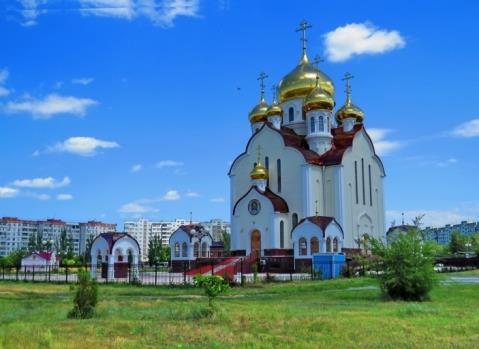 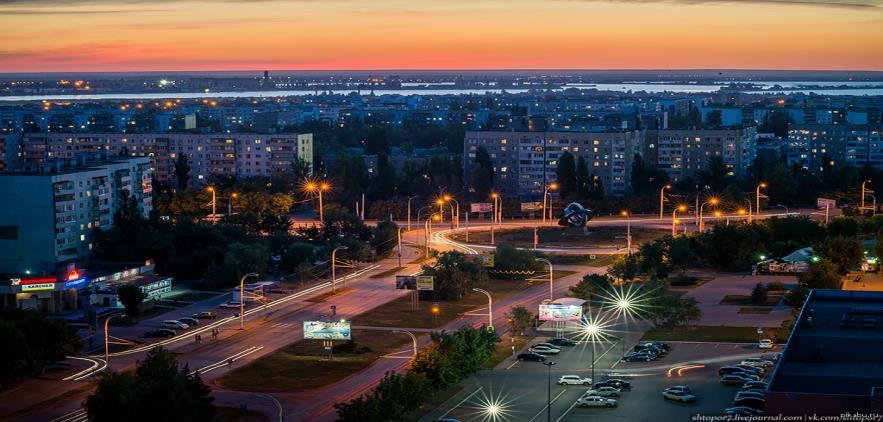 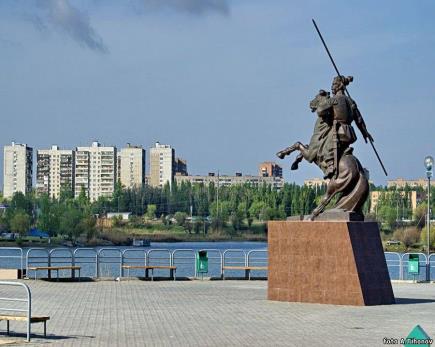 Задайте вопросы детям:- А где мы с вами живем?  (на Дону)- Как называется наша область? (Ростовская)- Какая у нас самая главная река в Ростовской области? (Дон)Итак, мы живем в Ростовской области, главная наша река - Дон, как можно назвать нашу землю? (Донская земля) И поэтому получается, что мы с вами живем в Донском крае. А теперь посмотрим на природу нашего края, полюбуемся красивыми местами.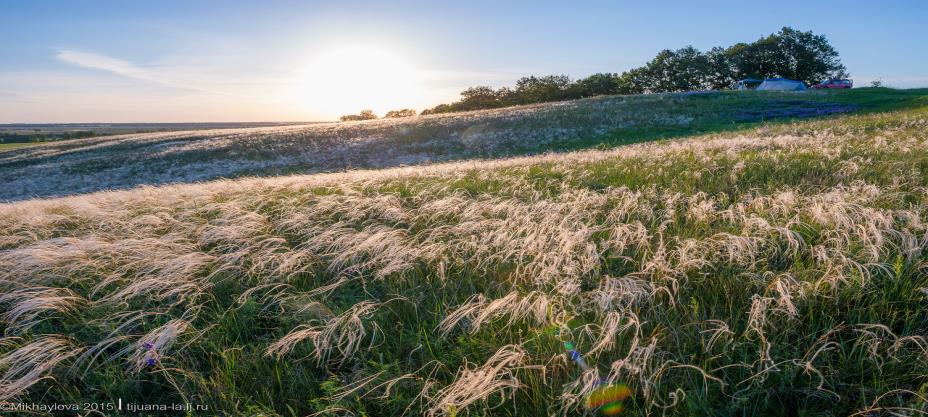 Это ковыль. В казачьих поверьях степную ковыль - траву считают травой мертвых, растущей на костях наших предков - казаков. Поэтому казаки никогда не рвут ковыль и не вносят его в дом. 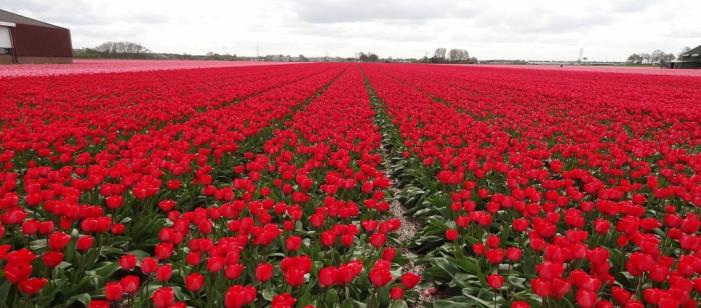 В казачьих легендах и поверьях важное место занимает «Цветок Лазоревый» (дикий степной красный тюльпан  - это души казаков, погибших в боях).  Исстари казаками не принято рвать в степи цветок лазоревый. Ой, ты Дон широкий…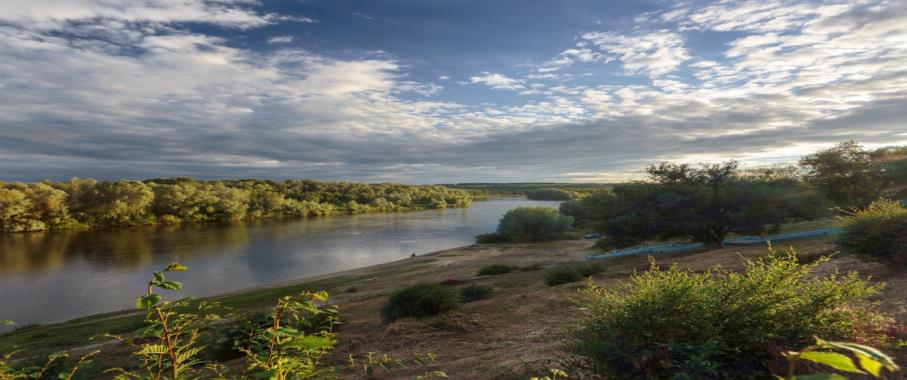 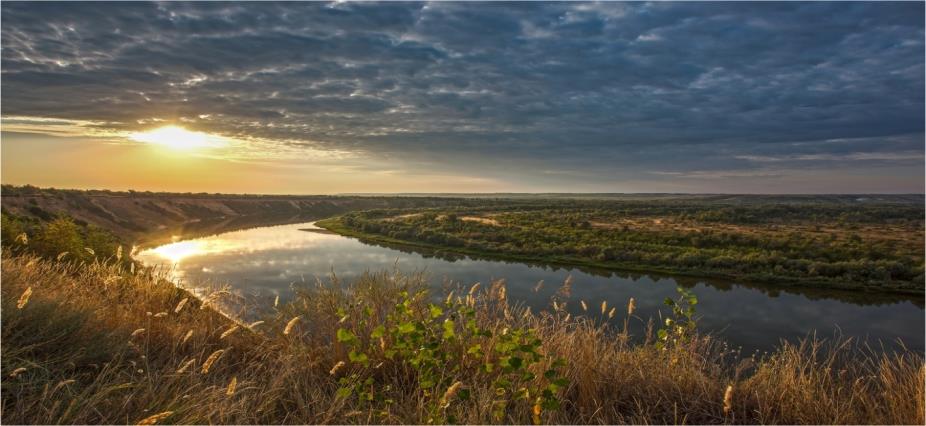 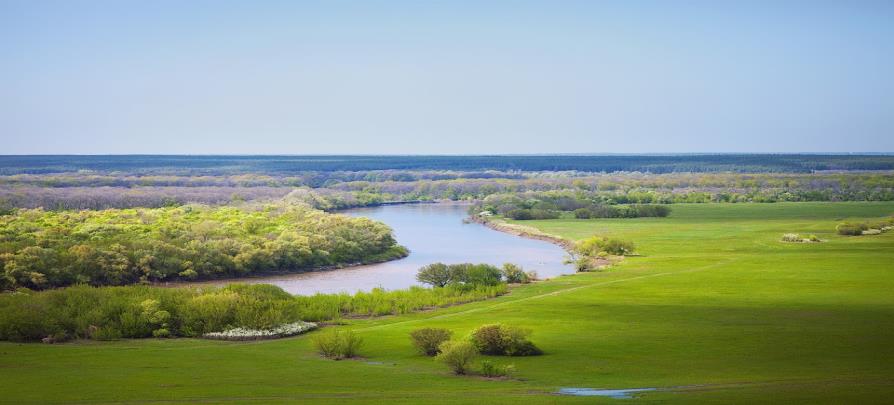 Название «Дон» - означает «река, вода». Река Дон богата рыбой. Если вы были с ребенком на рыбалке, вспомните, какую рыбу ловили. Если нет, познакомьте с донской рыбой.Рыба, которая водится в Дону: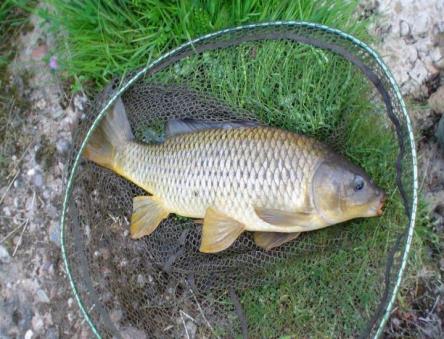 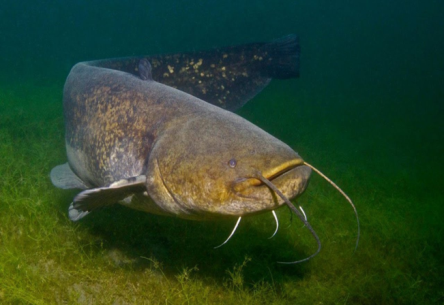 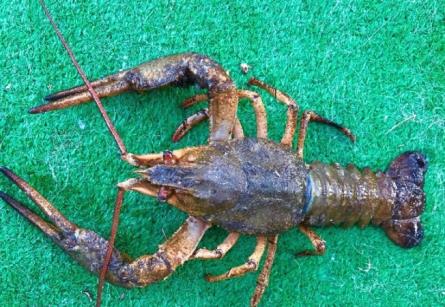 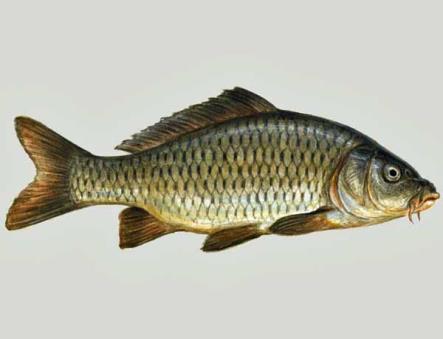 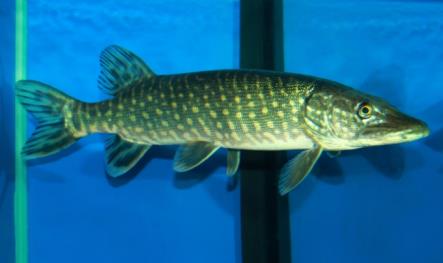 Проведем с детьми физкультминутку: С ранних лет детей на Дону обучали верховой езде. Встаньте с детьми в круг, ходим друг за другом, поднимаем высоко колени, руки на поясе. Превращаемся в наездников, скачущих верхом на лошади (дети имитируют  верховную езду на лошади). Можно использовать любую веселую казачью музыку (см.в интернете)С уважением, педагоги МБДОУ ДС «Чебурашка» г. Волгодонска